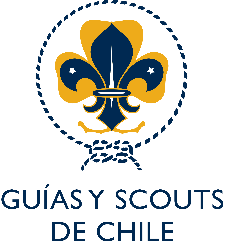 FICHA DE PROYECTO
OPERACIÓN K – 25° JAMBOREE SCOUT MUNDIALPROYECTO: _______(NOMBRE EL PROYECTO)_________Como parte de tu postulación a la beca de “Operación K” debes presentar un proyecto sencillo que diga relación con: cómo recogerás/registrarás las vivencias en el Jamboree Mundial y cómo luego, de regreso en Chile, las compartirás con tus pares, guías y scouts, tu familia y con otras personas de la comunidad del Grupo y cercana.Esto busca que la experiencia vivida sea compartida con más miembros del Movimiento, ampliando el impacto del Jamboree Mundial, más allá de tu propia participación.
Recuerda que este proyecto debe ser sencillo y no debe superar dos hojas carta de extensión. Debes establece claramente la metodología para cada paso y los plazos de ejecución.  ¡No olvides pedir ayuda si quieres o lo necesitas! Apóyate en tus guiadoras y/o dirigentes, en tus propias ideas y a ¡dibujar tus sueños!Te recomendamos seguir los siguientes pasos para que no olvides integrar nada a tu proyecto:Sueña: Imagina que estás en el Jamboree y las experiencias que puedes compartir a tu regreso, ¡Anota todas las ideas que se te ocurran!Elige: Con tantas ideas, deberás tomar una de las alternativas que se te ocurrieron, averigua y analiza la factibilidad de cada una para tomar una decisión.Organización: Una vez que tengas decidido tu proyecto a presentar, debes comenzar a escribir indicando su nombre, descripción, duración, que actividades comprenderá, las acciones necesarias para su realización, el equipamiento necesario y establecer un calendario de ejecución propuesto.Para que no te olvides de nada, te sugerimos realizar las preguntas de la Hoja de Ruta de una actividad de la Rama Pioneras y Pioneros, disponible en la página 230 del Manual.
